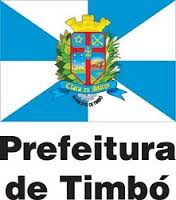 SECRETARIA MUNICIPAL DE EDUCAÇÃORua: Rolando Mueller, 316 – CentroFone: (47) 3380-7700 – 3382-1262EDITAL DE CONVOCAÇÃOPROCESSO SELETIVO -  PARA O ANO LETIVO DE 2020 A Secretaria Municipal de Educação vem através do presente expediente CONVOCAR os candidatos habilitados aprovados no Processo Seletivo – Edital n. 004/2019, nos cargos indicados nesta convocação - para realizar a escolha de vaga e demais atos afetos à contratação temporária, conforme o cronograma abaixo: 20/01/20 – Segunda-feira – Matutino                  10h – Professor Anos Iniciais                  11h 30min-  Professor da EJA   20/01/20 – Segunda-feira – Vespertino                   14h15min – Professor de Português                   16 h – Professor de Matemática 21/01/20 – Terça-feira – Matutino                    8h30min – Professor de Ciências	        10h – Professor de História                    11h – Professor de Geografia21/01/20 – Terça-feira – Vespertino                    14h30min -  Professor de Informática EducacionalA escolha das vagas obedecerá a ordem de classificação no certame, mediante a existência de vaga.O candidato que deixar de comparecer para fazer a escolha de vaga no prazo e horário estabelecido no edital perderá o direito à vaga, ficando excluído da listagem do processo seletivo do ano letivo em andamento.O professor que optar por determinada carga horária no momento da contratação, não poderá reduzi-la durante todo o período do contrato, sob pena de exoneração. Timbó, 18 de dezembro de 2019. ALFROH POSTAISecretário Municipal de Educação